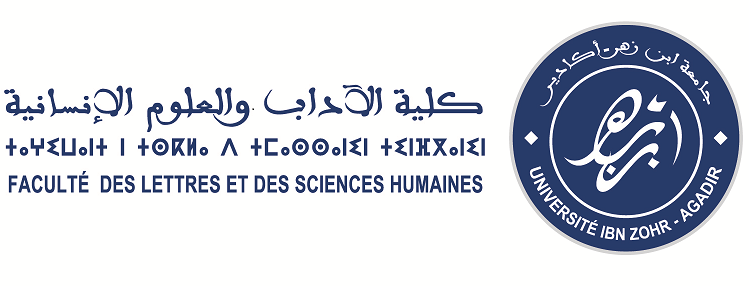 استعمال الزمن الارشاد السياحي : الديني والحضاري و التاريخي16-1814-1610-128-10الحصصالأيامالمعالم التاريخية والدينية بالمغربق30ذ:إحدىاللغة العربيةق30ذة : العربي/ذة: السوسنيالاثنينجغرافية السياحةق30ذ: مودودالفرنسيةق30ذ: منيرالثلاثاءالثقافة المقاولاتية وتدبير المشاريع culture entrepreneuriale et gestion des projetsق30ذ: بورمةالمؤسسات والمعالم الدينية بالمغربق30ذ: الهراديالأربعاءتقنيات التواصل Communicationق30ذ: باحمومهارات سياحيــــة ق30ذ: مودودالخميسورشاتق30ذ: فزازيالمعلوميات Informatiqueق:15ذة : باتوالجمعةالسبت